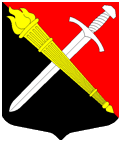 АДМИНИСТРАЦИЯМуниципальное образование Тельмановское сельское поселение Тосненского района Ленинградской областиП О С Т А Н О В Л Е Н И Е10 августа 2018 года                                                                                            № 130Об утверждении муниципальной программы«Формирование современной городской среды на территории муниципального образования «Тельмановское сельское поселение» на 2019-2022 годы»	В соответствии с Федеральным законом от 6 октября 2003 года № 131-ФЗ «Об общих принципах организации местного самоуправления в Российской Федерации», в рамках реализации приоритетного проекта «Формирование комфортной городской среды»,ПОСТАНОВЛЯЮ:Утвердить муниципальную программу «Формирование современной городской среды на территории муниципального образования «Тельмановское сельское поселение» на 2019-2022 годы»Опубликовать данное постановление:- на официальном сайте МО Тельмановское СП, размещенном в информационно-телекоммуникационной сети «интернет» по адресу: www.telmana.info.- в печатном средстве массовой информации – газете «Тосно Time» (без приложения).Настоящее постановление вступает в силу после его официального опубликования.Контроль за исполнением настоящего постановления оставляю за собой.Глава администрации                                                                             С.А. ПриходькоИсп.: Коваленко Л.В.Утверждена Постановлением Администрации Тельмановского сельского поселенияот № Муниципальная программа «Формирование современной городской среды на территории муниципального образования Тельмановское сельское поселение на 2019-2022 годы»2018 годПАСПОРТМуниципальной программы «Формирование современной городской среды на территории муниципального образования Тельмановское сельское поселение на 2019-2022 годы»1. Характеристика текущего состояния сферы благоустройства МО «Тельмановское сельское поселение»Одним из основных направлений деятельности Администрации Тельмановского сельского поселения, в соответствии с требованиями Федерального закона от 6 октября 2003 года № 131-ФЗ «Об общих принципах организации местного самоуправления в Российской Федерации», является решение вопросов благоустройства территории, создание современной городской среды, как одного из составляющих элементов комплексного развития территории муниципального образования «Тельмановское сельское  поселение».Благоустройство территорий в Тельмановском сельском поселении является одним из наиболее эффективных инструментов повышения привлекательности поселения в целом и отдельных его населенных пунктов для проживания, работы и проведения свободного времени. Задачей социально-экономического развития МО «Тельмановское сельское поселение» является повышение качества муниципальной среды для создания комфортных и безопасных условий проживания жителей поселения и его гостей.Повышение уровня благоустройства территории МО «Тельмановское сельское поселение» стимулирует позитивные тенденции в социально-экономическом развитии и, как следствие, повышение качества жизни населения.Имеющиеся объекты благоустройства, расположенные на территории МО «Тельмановское сельское поселение», не обеспечивают в полной мере растущие потребности и не удовлетворяют современным требованиям, предъявляемым к качеству среды проживания, а уровень их износа продолжает увеличиваться.Недостаточный уровень благоустройства территории поселения вызывает дополнительную социальную напряженность в обществе. Основным принципом формирования комфортной городской среды является комплексный подход при создании эффективной системы благоустройства, в том числе за счет реализации мероприятий по благоустройству дворовых территорий многоквартирных домов и общественных  территорий.Уровень благоустройства определяет комфортность проживания граждан и является одной из проблем, требующих каждодневного внимания и эффективных решений, включающих комплекс мероприятий по инженерной подготовке и обеспечению безопасности, озеленению и устройству покрытий, освещению, размещению малых архитектурных форм. Проведение  мероприятий по благоустройству дворовых и общественных территорий должно осуществляться с учетом необходимости обеспечения физической, пространственной и информационной доступности зданий, сооружений, дворовых и общественных территорий для инвалидов и других маломобильных групп населения.Для нормального функционирования сельского поселения большое значение имеет инженерное благоустройство дворовых территорий многоквартирных домов. В настоящее время на многих дворовых территориях имеется ряд недостатков: отсутствуют скамейки, урны, беседки, состояние детских игровых площадок неудовлетворительное, дорожное покрытие разрушено, утрачен внешний облик газонов. Существуют территории, требующие комплексного благоустройства, включающего в себя ремонт и замену детского оборудования, установку элементов малых архитектурных форм, устройство пешеходных дорожек, реконструкцию элементов озеленения (газоны, клумбы). Во многих дворах отмечается недостаточное количество стоянок для личного транспорта, в других они отсутствуют. Дворовые территории многоквартирных домов и проезды к дворовым территориям являются важнейшей составной частью транспортной системы. От уровня транспортно-эксплуатационного состояния дворовых территорий и проездов во многом зависит качество жизни населения. Без благоустройства дворов благоустройство поселка не может носить комплексный характер и эффективно влиять на повышение качества жизни населения. Поэтому необходимо продолжать целенаправленную работу по благоустройству дворовых территорий.В рамках Программы планируется реализовать мероприятия, направленные на развитие современной городской среды на территории МО «Тельмановское сельское поселение», в том числе выполнить работы по благоустройству дворовых территорий многоквартирных домов и общественных территорий. Площадь дворовых территорий многоквартирных домов, нуждающихся в благоустройстве, от общего количества таких территорий составляет 95 %. Текущее состояние дворовых территорий не соответствует современным требованиям благоустройства. Обусловлено это нормами Градостроительного и Жилищного кодексов Российской Федерации, а именно из-за отсутствия: освещения, мест для проведения досуга и отдыха разным группам населения, малых архитектурных форм и.т.д. Оценка уровня благоустроенности дворовых территорий многоквартирных домов МО «Тельмановское сельское поселение», после проведения инвентаризации и составления Паспортов этих территорий – не благоустроенная.Доля площади общественных территорий, нуждающихся в благоустройстве составляет 90 %.Оценка уровня благоустроенности общественных территорий, после проведения инвентаризации и составления Паспортов этих территорий – не благоустроенная.Существующее положение обусловлено рядом факторов: введением новых современных требований к благоустройству и содержанию дворовых и общественных территорий Тельмановского сельского поселения, отсутствием комплексного подхода к решению проблемы формирования и обеспечения среды, комфортной и благоприятной для проживания населения.Благоустройство, как дворовых, так и общественных территорий Тельмановского сельского поселения невозможно осуществлять без комплексного подхода. При выполнении работ по благоустройству необходимо учитывать мнение жителей и сложившуюся инфраструктуру дворовых и общественных территорий для определения функциональных зон и выполнения других мероприятий.Комплексное благоустройство территорий позволит обеспечить комфортное и благоприятное как проживание населения, так и нахождение населения в местах массового пребывания.	Важнейшей задачей органа местного самоуправления Тельмановского сельского поселения является формирование и обеспечение комфортной и благоприятной среды дворовых и общественных территорий для населения.Существенное влияние на архитектурный и эстетический облик МО «Тельмановское сельское поселение» оказывают общественные территории, к которым относятся парки, скверы, набережные, пешеходные зоны, площадки и другие места массового посещения. Творчески оформленные общественные территории с активным использованием растительных компонентов формируют благоприятную среду для населения, выполняют рекреационные и санитарно-защитные функции, являются важным условием инвестиционной привлекательности муниципального образования. Дворовые территории многоквартирных домов являются многофункциональными зонами, предназначенными для прогулок населения, игровой зоной, территорией для занятий спортом и местом временного хранения транспортных средств.Необходимо рациональное и оптимальное разграничение дворовой территории с установленным функциональным назначением, безопасностью всех элементов. От уровня транспортно-эксплуатационного состояния дворовых территорий многоквартирных домов и проездов к дворовым территориям во многом зависит качество жизни населения. На сегодняшний день объекты благоустройства дворов жилищного фонда не обеспечивают в полной мере современный уровень комфорта жителей.Значительная часть асфальтобетонного покрытия внутридомовых проездов имеет высокую степень износа. Несоблюдение сроков службы дорожных покрытий увеличивает объемы разрушения асфальтобетонного покрытия и не дает необходимого эффекта в сохранении дворовых территорий многоквартирных домов и проездов к дворовым территориям многоквартирных домов. К решению проблем благоустройства дворовых территорий и наиболее посещаемых территорий общего пользования необходим программно - целевой подход, так как без комплексной системы благоустройства сельского поселения невозможно добиться каких-либо значимых результатов в обеспечении комфортных условий для деятельности и отдыха жителей. Эти проблемы не могут быть решены в пределах одного финансового года, поскольку требуют значительных бюджетных расходов.  Для их решения требуется участие не только органов местного самоуправления, но и государственных органов, а также организаций различных форм собственности, осуществляющих свою деятельность на территории Тельмановского сельского поселения.Конкретная деятельность по выходу из сложившейся ситуации, связанная с планированием и организацией работ по вопросам улучшения благоустройства, санитарного состояния территории сельского поселения, создания комфортных условий проживания населения будет осуществляться в рамках муниципальной программы «Формирование комфортной городской среды на 2019-2022 годы».Применение программного метода позволит поэтапно осуществлять комплексное благоустройство дворовых территории и территорий общего пользования с учетом мнения граждан, а именно: - повысит уровень планирования и реализации мероприятий по благоустройству (сделает их современными, эффективными, оптимальными, открытыми, востребованными гражданами); - запустит реализацию механизма поддержки мероприятий по благоустройству, инициированных гражданами; - запустит механизм финансового и трудового участия граждан и организаций в реализации мероприятий по благоустройству; - сформирует инструменты общественного контроля за реализацией мероприятий по благоустройству на территории Муниципального образования «Тельмановского сельского поселения». 2. Цели и задачи муниципальной программы, сроки и этапы ее реализации, целевые показатели результативности реализации муниципальной программыЦелью Программы является повышение качества и комфорта городской среды на территории МО «Тельмановское сельское поселение». Достижение цели обеспечивается за счет решения задач Программы. В рамках муниципальной программы необходимо решить следующие задачи:Повышение уровня благоустройства дворовых территорий многоквартирных домов МО «Тельмановское сельское поселение».Повышение уровня благоустройства общественных территорий МО «Тельмановское сельское поселение».Целевым показателем результативности реализации Программы является - количество благоустроенных территорий.Сведения о показателях (индикаторах) муниципальной программы приведены в таблице 1.В результате реализации муниципальной программы планируется достичь повышения удовлетворенности населения уровнем благоустроенности дворовых территорий и общественных территорий. Реализация муниципальной программы должна привести к созданию современной среды обитания и жизнедеятельности населения МО «Тельмановское сельское поселение», должен сложиться качественно новый уровень состояния сферы благоустройства.Таблица 1СВЕДЕНИЯ о показателях (индикаторах) муниципальной программы«Формирование современной городской среды на территории муниципального образования Тельмановское сельское поселение на 2019-2022 годы»3. Сроки реализации ПрограммыДля достижения поставленных целей, решения задач необходимо реализовать мероприятия Программы в 4-летний период (2019-2022 годы). 4. Характеристика основных мероприятий программыВ ходе реализации Программы предусматривается организация и проведение основного мероприятия - формирование современной городской среды, которое включает в себя:4.1. Благоустройство дворовых территорий.Данное мероприятие будет направлено на благоустройство дворов многоквартирных домов исходя из минимального и дополнительного перечня работ по благоустройству территорий многоквартирных домов.Минимальный перечень работ включает в себя:- ремонт дворовых проездов;- ремонт элементов освещения дворовых территорий;- установку скамеек;- установку урн для мусора. Дополнительный перечень включает в себя:- оборудование детских и спортивных площадок;- оборудование автомобильных парковок;- озеленение территорий;- оборудование площадок для сбора коммунальных отходов, включая раздельный сбор отходов;- устройство и ремонт ограждений различного функционального назначения;- устройство и ремонт дворовых тротуаров и пешеходных дорожек;- устройство пандуса;- устройство водоотводных лотков. 2. Благоустройство общественных территорий.Благоустройство наиболее посещаемых общественных территорий (мест массового посещения людей) подразумевает: ремонт асфальтобетонного покрытия тротуара (укладка плитки), установка бордюрного камня, устройство освещения, установка скамеек и урн для мусора, ремонт ограждений, устройство водоотводных лотков, установка игровых элементов, устройство ограждений, ремонт и реставрация стел. Общественные территории, подлежащие благоустройству в 2019 - 2022 годы в рамках данной программы, с перечнем видов работ, планируемых к выполнению, отбираются с учетом результатов общественного обсуждения. Перечень дворовых территорий многоквартирных домов, общественных территорий, подлежащих благоустройству в 2019 – 2022 годы.Адресный перечень дворовых территорий и наиболее посещаемых общественных территорий формируется по результатам поступивших предложений заинтересованных лиц.По каждой дворовой территории, местам массового посещения людей включенных в муниципальную программу, подготавливаются и утверждаются (с учетом обсуждения с представителями заинтересованных лиц) дизайн – проекты в соответствии с Порядком разработки, обсуждения с заинтересованными лицами и утверждения дизайн-проектов благоустройства дворовых территорий, мест массового посещения людей,  включаемых в муниципальную программу  «Формирование современной городской среды на территории МО «Тельмановское сельское поселение» на 2019-2022 годы», согласно приложению № 1 к настоящей Программе. Мероприятия по благоустройству территории МО «Тельмановское сельское поселение» в рамках Программы выполняются с учетом потребностей инвалидов и маломобильных групп населения и направлены на формирование условий для беспрепятственного доступа инвалидов и других маломобильных групп населения к общественным территориям и дворовым территориям многоквартирных домов. 5. Управление и контроль за реализацией муниципальной программыВ целях осуществления контроля и координации реализации настоящей муниципальной программы используется следующее:Общественная комиссия, создаётся распоряжением администрации Тельмановского сельского поселения «О создании Общественной комиссии по обеспечению реализации приоритетного проекта «Формирование комфортной городской среды» на территории МО «Тельмановское сельское поселение» и утверждении Положения об общественной комиссии».  Контроль и координация реализации настоящей муниципальной программы осуществляется также собственниками многоквартирных домов.Все решения, касающиеся благоустройства общественных территорий, принимаются открыто и гласно с учетом мнения жителей муниципального образования.		Информация для граждан и других заинтересованных лиц о задачах и проектах по благоустройству дворовых территорий, общественных территорий  доступна на официальном сайте муниципального образования «Тельмановское поселение» в сети «Интернет» (http://www.telmana.info/)Гражданам, организациям предоставлена возможность внести свои предложения и дополнения к представленному проекту благоустройства общественной территории муниципальной программы. Ответственным исполнителем муниципальной программы является Администрация Тельмановского сельского поселения.Общий контроль исполнения муниципальной программы осуществляет Глава Тельмановского сельского поселения.Реализация муниципальной программы осуществляется путем выполнения предусмотренных в ней мероприятий ответственным исполнителем и участниками в соответствии с их полномочиями.Участником мероприятий муниципальной программы является: Администрация Тельмановского сельского поселения.Ответственный исполнитель муниципальной программы:1) обеспечивает контроль за реализацией муниципальной программы;2) с учетом объемов финансовых средств, выделяемых на реализацию муниципальной программы, уточняет целевые показатели, перечень мероприятий и затрат на них, состав участников мероприятий;3) при необходимости готовит предложения о внесении изменений в муниципальную программу.6. Описание приоритетов муниципальной политики в сфере благоустройства, формулировка целей и постановка задач муниципальной программыПриоритетами муниципальной политики в сфере благоустройства территории Муниципального образования «Тельмановское сельское поселение»  являются:- повышение комфортности условий проживания граждан;- благоустройство территорий.Цель программы:- повышение уровня благоустройства территорий МО «Тельмановское сельское поселение».Задачи программы:- повышение уровня благоустройства дворовых территорий многоквартирных домов Тельмановского сельского поселения;- повышение уровня благоустройства общественных территорий Тельмановского сельского поселения.Целевые индикаторы и показатели муниципальной программы «Формирование современной городской среды на территории муниципального образования «Тельмановское сельское поселение на 2019-2022 годы»:8. Прогноз ожидаемых результатов реализации муниципальной программы «Формирование современной городской среды на территории муниципального образования «Тельмановское сельское поселение» на 2019-2022 годы»На конечные результаты реализации мероприятий по повышению уровня благоустройства территорий МО «Тельмановское сельское поселение» могут повлиять следующие риски:а) бюджетные риски, связанные с дефицитом местного бюджета и возможностью невыполнения обязательств по софинансированию настоящей программыб) социальные риски, связанные с низкой социальной активностью населения, отсутствием массовой культуры соучастия в благоустройстве дворовых территорий, в том числе:- созданная в ходе реализации проектов по благоустройству инфраструктура не будет востребована гражданами;- отрицательная оценка граждан в отношении реализованных проектов;в) управленческие (внутренние) риски, связанные с неэффективным управлением настоящей муниципальной программой, низким качеством межведомственного взаимодействия, недостаточным контролем за реализацией мероприятий, в том числе:- отсутствие информации, необходимой для проведения оценки качества городской среды и формирования индекса качества городской среды;- непринятие муниципальным образованием новых, соответствующих федеральным методическим документам правил благоустройства территории Тельмановского сельского поселения;- ограниченная сезонность созданной инфраструктуры благоустройства.Мероприятия по предупреждению рисков:1. Активная работа высших должностных лиц муниципального образования и вовлечение, граждан и организаций, которые могут стать инициаторами проектов по благоустройству.2. Проведение информационно-разъяснительной работы в средствах массовой информации в целях стимулирования активности граждан.3. Реализация требований об обязательном закреплении за собственниками, законными владельцами (пользователями) обязанности по содержанию прилегающей территории.9. Механизм реализации муниципальной программыУправление настоящей Программой включает в себя организационные мероприятия, обеспечивающие планирование, реализацию, корректировку и контроль исполнения предусмотренных мероприятий.Механизмы реализации Программы представляют собой скоординированные по срокам и направлениям действия исполнителей с учетом имеющихся социально-экономических условий. B зависимости от изменения задач на разной стадии исполнения отдельные мероприятия Программы могут быть заменены на другие, в большей степени отвечающие задачам конкретного периода.Порядок разработки, общественного обсуждения и утверждения дизайн-проекта благоустройства дворовых территорий, общественных территорий, подлежащих благоустройству в 2019 - 2022 году, приведен в Приложении 1 к настоящей Программе. Одним из требований к дизайн-проекту является необходимость предусматривать проведение мероприятий по благоустройству с учетом необходимости обеспечения физической, пространственной и информационной доступности зданий, сооружений, территорий для инвалидов и других маломобильных групп населения.Основным исполнителем настоящей Программы является:- Администрация Тельмановского сельского поселения.Главными распорядителями бюджетных средств Программы является Администрация Тельмановского сельского поселения.Бюджетная составляющая Программы контролируется в соответствии с законодательством Российской Федерации.Управление реализацией Программы, контроль за выполнением намеченных мероприятий, целевое использование выделенных ассигнований осуществляет муниципальный заказчик Администрация Тельмановского сельского поселения.Организационное руководство по выполнению Программы осуществляет Администрация Тельмановского сельского поселения. Информирование общественности о ходе и результатах реализации Программы, финансировании программных мероприятий осуществляется путем обнародования.Ответственный исполнитель муниципальной программы несет ответственность за реализацию и конечные результаты муниципальной программы, эффективное использование выделяемых на ее выполнение финансовых средств. В процессе реализации муниципальной программы ответственный исполнитель вправе внести изменения в перечни и состав мероприятий, сроки их реализации, а также в объемы бюджетных ассигнований на реализацию мероприятий в пределах утвержденных лимитов бюджетных ассигнований на реализацию муниципальной программы в целом.При внесении изменений в муниципальную программу не допускается:изменение целей и задач, для комплексного решения которых была принята муниципальная программа;изменение целевых показателей, планируемых конечных результатов, приводящих к ухудшению социально-экономических последствий ее реализации.Приложение № 1 к муниципальной программе«Формирование современной городской среды на территории муниципального образования «Тельмановское сельское поселение» на 2019-2022 годы»ПОРЯДОК разработки, обсуждения с заинтересованными лицами и утверждения дизайн-проектов благоустройства дворовых территорий, общественных территорий, включенных 
в муниципальную программу «Формирование современной городской среды на территории муниципального образования «Тельмановское сельское поселение» на 2019-2022 годы»1. Настоящий порядок устанавливает процедуру разработки, обсуждения с заинтересованными лицами и утверждения дизайн-проектов благоустройства дворовых территорий, общественных территорий, включаемых в муниципальную программу  «Формирование современной городской среды на территории МО «Тельмановское сельское поселение» на 2019-2022 г.г.» (далее соответственно  - Порядок,  дизайн-проект, муниципальная программа).2. Разработка дизайн-проектов обеспечивается Администрацией Тельмановского сельского поселения и включает следующие этапы:2.1. осмотр дворовых территорий, предлагаемых к благоустройству, совместно с собственниками помещений в многоквартирных домах, собственниками иных зданий и сооружений, расположенных в границах дворовой территории, подлежащей благоустройству, осмотр общественных территорий, предлагаемых к благоустройству (далее – заинтересованные лица);2.2. подготовка дизайн-проектов;2.3. направление дизайн-проектов для обсуждения с представителями заинтересованных лиц;2.4. согласование дизайн-проектов с представителями заинтересованных лиц.3. Дизайн-проекты подготавливаются в отношении дворовых территорий, общественных территорий по заявкам, одобренным общественной муниципальной комиссией для включения в муниципальную программу, с учетом даты представления предложений заинтересованных лиц в пределах выделенных лимитов бюджетных ассигнований.4. Содержание дизайн-проекта зависит от вида и состава планируемых работ. Дизайн-проект подготавливается в виде проектно-сметной документации и (или) в упрощенном виде - изображение дворовой территории на топографической съемке (схема благоустройства)   с отображением текстового (пояснительная записка) и визуального (визуализация элементов благоустройства) описания проекта  благоустройства дворовой территории, общественной территории исходя из минимального и (или) дополнительного перечней работ, с описанием работ и мероприятий, предлагаемых к выполнению, со сметным расчетом стоимости работ исходя из единичных расценок.5. Администрация Тельмановского сельского поселения обеспечивает подготовку дизайн-проекта в срок не позднее 03 марта  2019 - 2022 года.6. Дизайн-проект, согласованный представителем заинтересованных лиц, либо замечания к нему направляются в Администрацию Тельмановского сельского поселения в срок, не превышающий двух рабочих дней со дня его получения представителем заинтересованных лиц. 7. При наличии мотивированных замечаний дизайн-проект корректируется и повторно направляется представителю заинтересованных лиц для согласования. Представитель заинтересованных лиц в срок, не превышающий двух рабочих дней со дня получения, согласовывает откорректированный дизайн-проект. 8. В случае не урегулирования замечаний представителя заинтересованных лиц к дизайн-проекту, Администрация Тельмановского сельского поселения передает дизайн-проект с замечаниями общественной муниципальной комиссии для проведения обсуждения с участием представителя заинтересованных лиц.Общественная муниципальная комиссия рассматривает замечания к дизайн-проекту и принимает решение по представленным замечаниям о корректировке или об отказе в корректировке дизайн-проекта.9. Администрация Тельмановского сельского поселения с учетом решения общественной муниципальной комиссии направляет дизайн-проект представителю заинтересованных лиц для согласования. Представитель заинтересованных лиц в срок, не превышающий двух рабочих дней со дня получения, согласовывает дизайн-проект. 10. В случае, если в установленные настоящим Порядком сроки дизайн-проект не согласован представителем заинтересованных лиц, дворовая территория многоквартирного дома, общественная территория не подлежит включению в муниципальную программу.11. Дизайн-проект после согласования заинтересованными лицами утверждается общественной муниципальной комиссией, Администрацией Тельмановского сельского поселения. Решение об утверждении дизайн-проекта оформляется в виде протокола заседания комиссии, Распоряжением Администрации Тельмановского сельского поселения. Наименование ПрограммыФормирование современной городской среды на территории муниципального образования Тельмановское сельское поселение на 2019-2022 годыФормирование современной городской среды на территории муниципального образования Тельмановское сельское поселение на 2019-2022 годыФормирование современной городской среды на территории муниципального образования Тельмановское сельское поселение на 2019-2022 годыФормирование современной городской среды на территории муниципального образования Тельмановское сельское поселение на 2019-2022 годыФормирование современной городской среды на территории муниципального образования Тельмановское сельское поселение на 2019-2022 годыФормирование современной городской среды на территории муниципального образования Тельмановское сельское поселение на 2019-2022 годыОтветственный исполнитель ПрограммыАдминистрация Тельмановского сельского поселенияЛенинградская область, Тосненский район, п. Тельмана, дом 50Администрация Тельмановского сельского поселенияЛенинградская область, Тосненский район, п. Тельмана, дом 50Администрация Тельмановского сельского поселенияЛенинградская область, Тосненский район, п. Тельмана, дом 50Администрация Тельмановского сельского поселенияЛенинградская область, Тосненский район, п. Тельмана, дом 50Администрация Тельмановского сельского поселенияЛенинградская область, Тосненский район, п. Тельмана, дом 50Администрация Тельмановского сельского поселенияЛенинградская область, Тосненский район, п. Тельмана, дом 50Участники ПрограммыАдминистрация Тельмановского сельского поселенияТоварищества собственников жильяУправляющие компанииГраждане, проживающие в населенных пунктах Тельмановского сельского поселенияПредприятия, организации, учрежденияАдминистрация Тельмановского сельского поселенияТоварищества собственников жильяУправляющие компанииГраждане, проживающие в населенных пунктах Тельмановского сельского поселенияПредприятия, организации, учрежденияАдминистрация Тельмановского сельского поселенияТоварищества собственников жильяУправляющие компанииГраждане, проживающие в населенных пунктах Тельмановского сельского поселенияПредприятия, организации, учрежденияАдминистрация Тельмановского сельского поселенияТоварищества собственников жильяУправляющие компанииГраждане, проживающие в населенных пунктах Тельмановского сельского поселенияПредприятия, организации, учрежденияАдминистрация Тельмановского сельского поселенияТоварищества собственников жильяУправляющие компанииГраждане, проживающие в населенных пунктах Тельмановского сельского поселенияПредприятия, организации, учрежденияАдминистрация Тельмановского сельского поселенияТоварищества собственников жильяУправляющие компанииГраждане, проживающие в населенных пунктах Тельмановского сельского поселенияПредприятия, организации, учрежденияЦель ПрограммыЦелью программы являются:-повышение уровня внешнего благоустройства, санитарного состояния дворовых территорий многоквартирных домов и общественных территорий;-создание комфортных и безопасных условий проживания граждан;-создание условий для массового отдыха жителей поселения и организация обустройства мест массового пребывания населения. Целью программы являются:-повышение уровня внешнего благоустройства, санитарного состояния дворовых территорий многоквартирных домов и общественных территорий;-создание комфортных и безопасных условий проживания граждан;-создание условий для массового отдыха жителей поселения и организация обустройства мест массового пребывания населения. Целью программы являются:-повышение уровня внешнего благоустройства, санитарного состояния дворовых территорий многоквартирных домов и общественных территорий;-создание комфортных и безопасных условий проживания граждан;-создание условий для массового отдыха жителей поселения и организация обустройства мест массового пребывания населения. Целью программы являются:-повышение уровня внешнего благоустройства, санитарного состояния дворовых территорий многоквартирных домов и общественных территорий;-создание комфортных и безопасных условий проживания граждан;-создание условий для массового отдыха жителей поселения и организация обустройства мест массового пребывания населения. Целью программы являются:-повышение уровня внешнего благоустройства, санитарного состояния дворовых территорий многоквартирных домов и общественных территорий;-создание комфортных и безопасных условий проживания граждан;-создание условий для массового отдыха жителей поселения и организация обустройства мест массового пребывания населения. Целью программы являются:-повышение уровня внешнего благоустройства, санитарного состояния дворовых территорий многоквартирных домов и общественных территорий;-создание комфортных и безопасных условий проживания граждан;-создание условий для массового отдыха жителей поселения и организация обустройства мест массового пребывания населения. Задачи Программы- Улучшение технического состояния дворовых территорий многоквартирных домов и общественных территорий Тельмановского сельского поселения;- совершенствование жилищно-коммунального хозяйства поселения;- обеспечение реализации мероприятий программы в соответствии с утвержденными сроками;- Улучшение технического состояния дворовых территорий многоквартирных домов и общественных территорий Тельмановского сельского поселения;- совершенствование жилищно-коммунального хозяйства поселения;- обеспечение реализации мероприятий программы в соответствии с утвержденными сроками;- Улучшение технического состояния дворовых территорий многоквартирных домов и общественных территорий Тельмановского сельского поселения;- совершенствование жилищно-коммунального хозяйства поселения;- обеспечение реализации мероприятий программы в соответствии с утвержденными сроками;- Улучшение технического состояния дворовых территорий многоквартирных домов и общественных территорий Тельмановского сельского поселения;- совершенствование жилищно-коммунального хозяйства поселения;- обеспечение реализации мероприятий программы в соответствии с утвержденными сроками;- Улучшение технического состояния дворовых территорий многоквартирных домов и общественных территорий Тельмановского сельского поселения;- совершенствование жилищно-коммунального хозяйства поселения;- обеспечение реализации мероприятий программы в соответствии с утвержденными сроками;- Улучшение технического состояния дворовых территорий многоквартирных домов и общественных территорий Тельмановского сельского поселения;- совершенствование жилищно-коммунального хозяйства поселения;- обеспечение реализации мероприятий программы в соответствии с утвержденными сроками;Целевые показатели (индикаторы) Программы Повышение доли отремонтированных дворовых территорий многоквартирных домов и общественных территорийПовышение доли отремонтированных дворовых территорий многоквартирных домов и общественных территорийПовышение доли отремонтированных дворовых территорий многоквартирных домов и общественных территорийПовышение доли отремонтированных дворовых территорий многоквартирных домов и общественных территорийПовышение доли отремонтированных дворовых территорий многоквартирных домов и общественных территорийПовышение доли отремонтированных дворовых территорий многоквартирных домов и общественных территорийСрок реализации Программы2019-2022 годы2019-2022 годы2019-2022 годы2019-2022 годы2019-2022 годы2019-2022 годыОбъемы и источники финансирования Программы                                       Источник средств2019202020212022Объемы и источники финансирования Программы                                       Федеральный бюджет0000Объемы и источники финансирования Программы                                       Областной бюджет0000Объемы и источники финансирования Программы                                       Местный бюджет0000Объемы и источники финансирования Программы                                       Итого0000Ожидаемые результаты  реализации Программы- Увеличение доли благоустроенных дворовых территорий многоквартирных домов и общественных территорий;-   улучшение внешнего облика поселения. - Увеличение доли благоустроенных дворовых территорий многоквартирных домов и общественных территорий;-   улучшение внешнего облика поселения. - Увеличение доли благоустроенных дворовых территорий многоквартирных домов и общественных территорий;-   улучшение внешнего облика поселения. - Увеличение доли благоустроенных дворовых территорий многоквартирных домов и общественных территорий;-   улучшение внешнего облика поселения. - Увеличение доли благоустроенных дворовых территорий многоквартирных домов и общественных территорий;-   улучшение внешнего облика поселения. - Увеличение доли благоустроенных дворовых территорий многоквартирных домов и общественных территорий;-   улучшение внешнего облика поселения. № п/пНаименование показателяЕд. изм.Значения показателейЗначения показателейЗначения показателейЗначения показателей№ п/пНаименование показателяЕд. изм.2019 год2020 год2021 год2022 год1234567Показатели цели муниципальной программы: Повышение уровня благоустройства территорий Тельмановского сельского поселения Показатели цели муниципальной программы: Повышение уровня благоустройства территорий Тельмановского сельского поселения Показатели цели муниципальной программы: Повышение уровня благоустройства территорий Тельмановского сельского поселения Показатели цели муниципальной программы: Повышение уровня благоустройства территорий Тельмановского сельского поселения Показатели цели муниципальной программы: Повышение уровня благоустройства территорий Тельмановского сельского поселения Показатели цели муниципальной программы: Повышение уровня благоустройства территорий Тельмановского сельского поселения Показатели цели муниципальной программы: Повышение уровня благоустройства территорий Тельмановского сельского поселения 1Количество благоустроенных территорийед.0000Показатели задачи 1 муниципальной программы: Повышение уровня благоустройства дворовых территорий муниципальных многоквартирных домов Тельмановского сельского поселенияПоказатели задачи 1 муниципальной программы: Повышение уровня благоустройства дворовых территорий муниципальных многоквартирных домов Тельмановского сельского поселенияПоказатели задачи 1 муниципальной программы: Повышение уровня благоустройства дворовых территорий муниципальных многоквартирных домов Тельмановского сельского поселенияПоказатели задачи 1 муниципальной программы: Повышение уровня благоустройства дворовых территорий муниципальных многоквартирных домов Тельмановского сельского поселенияПоказатели задачи 1 муниципальной программы: Повышение уровня благоустройства дворовых территорий муниципальных многоквартирных домов Тельмановского сельского поселенияПоказатели задачи 1 муниципальной программы: Повышение уровня благоустройства дворовых территорий муниципальных многоквартирных домов Тельмановского сельского поселенияПоказатели задачи 1 муниципальной программы: Повышение уровня благоустройства дворовых территорий муниципальных многоквартирных домов Тельмановского сельского поселения2Количество благоустроенных дворовых территорийед.0000Показатели задачи 2 муниципальной программы: Повышение уровня благоустройства общественных территорий сельских Тельмановского сельского поселенияПоказатели задачи 2 муниципальной программы: Повышение уровня благоустройства общественных территорий сельских Тельмановского сельского поселенияПоказатели задачи 2 муниципальной программы: Повышение уровня благоустройства общественных территорий сельских Тельмановского сельского поселенияПоказатели задачи 2 муниципальной программы: Повышение уровня благоустройства общественных территорий сельских Тельмановского сельского поселенияПоказатели задачи 2 муниципальной программы: Повышение уровня благоустройства общественных территорий сельских Тельмановского сельского поселенияПоказатели задачи 2 муниципальной программы: Повышение уровня благоустройства общественных территорий сельских Тельмановского сельского поселенияПоказатели задачи 2 муниципальной программы: Повышение уровня благоустройства общественных территорий сельских Тельмановского сельского поселения3Количество благоустроенных общественных территорийед.0000№ п/п№ п/пНаименование показателя (индикатора)Наименование показателя (индикатора)Единица измеренияЕдиница измерения1.Количество благоустроенных дворовых территорийКоличество благоустроенных дворовых территорийЕд.Ед.2.Доля благоустроенных дворовых территорий от общего количества дворовых территорийДоля благоустроенных дворовых территорий от общего количества дворовых территорийПроцентыПроценты3.Количество благоустроенных общественных территорийКоличество благоустроенных общественных территорийЕд.Ед.4.Площадь благоустроенных общественных территорийПлощадь благоустроенных общественных территорийкв.мкв.м